LA ODS14 En nuestra vida. 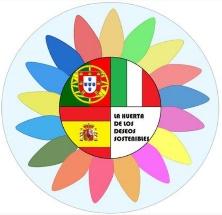                 Cuál es el Objetivo de Desarrollo Sostenible 14: Conservar y utilizar en forma sostenible los océanos, los mares y los recursos marinos para el desarrollo sostenible.Describe una situación cercana a ti que NO cumpla la ODS14. La situación cerca que NO cumple la ODS 14 es por ejemplo que cuando vas al mar o en alguna playa encuentras un montón de suciedad, por ejemplo; bosas de plástico, redes de pesca etc.… Y entonces con esta suicidad se les pega a los animales marinos … Describe una situación cercana a ti, que SI cumple la ODS14. La situación cercana que SI cumple la ODS 14 es por ejemplo que al lado de las playas o mares ay un edificio donde allí cuidan los animales marinos heridos por culpa de redes de pesca que se han dejado los pescadores en el mar, las bolsas de plástico y de otras substancias que hay en el mar. Haz una propuesta de mejora y descríbela para cumplir con el objetivo de desarrollo sostenible (ODS) 14. Mi propuesta para mejorar lo que no estamos haciendo bien sobre la ODS 14 que es que dejamos todo tipo de residuos en el mar o a la arena de las playas… Es poner basuras por toda la playa que no estén muy distantes de las hamacas... También lo que podríamos hacer de nuestra parte es llevar una bolsa de papel o de plástico biodegradables y poner toda la suciedad ahí para que no se escampe por toda la playa y que después vaya a parar a las alas o otras partes del cuerpo de otro animal marino. Escribe una historia de entre 120 y 150 palabras relacionada con la ODS 14. Esta historia ha de contener: Introducción (presentación de los personajes, escenario, situación/ problemas) Desarrollo de la situación en busca de la solución. Desenlace ("moraleja" relacionada amb la ODS 14 “)Palabra clave, debéis utilizar mínimo 5 de las 10 palabras:    "agua, comercio, transporte, océano, río, pesca, temperatura, acidificación, seres acuáticos, contaminación " Había una vez una universidad de Terrassa “Pompeu Fabra” específicamente la clase A, esta clase estaban preparando un proyecto que se llamaba “La contaminación y los seres acuáticos “. Los personajes mas hablados en esta historia que os contare ahora son; la profesora Marta y cinco alumnos que se llaman; Carla, Laia, Carlos, Marcos y Judit. Los alumnos pensaron de hacer una excursión a la playa específicamente la playa del Prat. Pero no tenían bastante dinero para hacer esta excursión así que se les acudió hacer una venta de papeletas de la excursión que harán también vendieron galletas, pasteles y hasta todo vendieron manualidades que han hecho ellos.Después de 5 meses consiguieron tener todo el dinero para hacer la excursión del Prat. Chicos ya tenemos todo el dinero – Dijo seguidamente Marta Que bien ya podemos buscar una data para ir al Prat – Dijo Carla Buscaron la web del Prat en internet y buscaron los horarios del edificio y encontraron que hi había un hueco para la semana que viene el lunes a las 12 del mediodía. Se pusieron en contacto con sus familias y también con el teléfono que encontraron.¡Hola buenos días! Llamábamos para ver si nos podríais dar una cita para venir aquí a ver las tortugas …. – Dijo Marta  Somos 25 alumnos y dos profes – Dijo Judit Si claro, ahora voy a mirar la agenda a ver como la tenemos – Dijo la dependiente.Vale ¡gracias ¡Mira he visto que ay un hueco de 5 horas para el lunes de la semana que viene. Nos iría perfecto gracias. Adiós De nada. Adiós La semana iba pasando y todo bien. Llegaron al Prat Buenos días ahora os pondré en contacto con un monitor – Dijo la dependiente Cuando llegaron al Prat vieron que el agua estaba llena de suciedad.Madre mía como esta esta agua – Dijo Carlos Entraron al edificio donde estaban todos los animales que estuvieron heridos por nuestra culpa y que los encontraron en el océano. Pobre sitos – Dijo LaiaSí pues todo esto ha pasado por la culpa de los plásticos … también esto pasa por la pesca - Dijo Marcos No si yo creo que no todos somos conscientes – Dijo Judit Al fin salieron con un transporte el barco.Ahora vamos a ver si hay algún animal en el mar herido. – Dijo el monitor Vale – Dijo Laia Cogieron el barco y fueron en busca de un animal acuático. Encontraron una pobre tortuga con una bolsa a la cabeza así que la cogieron. Todos los estudiantes tendrán en cuenta de no tirar los plásticos y los pescadores las redes 